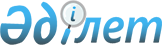 О внесении изменения в решение Кокпектинского районного маслихата от 3 апреля 2014 года № 22-6/2 "Об утверждении регламента Кокпектинского районного маслихата"
					
			Утративший силу
			
			
		
					Решение Кокпектинского районного маслихата Восточно-Казахстанской области от 14 июля 2015 года N 37-4/22. Зарегистрировано Департаментом юстиции Восточно-Казахстанской области 10 августа 2015 года N 4090. Утратило силу - решением Кокпектинского районного маслихата Восточно-Казахстанской области от 02 августа 2016 года № 5-3/3      Сноска. Утратило силу - решением Кокпектинского районного маслихата Восточно-Казахстанской области от 02.08.2016 № 5-3/3.

      Примечание РЦПИ.

      В тексте документа сохранена пунктуация и орфография оригинала.

      В соответствии с пунктом 2 статьи 10 Закона Республики Казахстан от 23 января 2001 года "О местном государственном управлении и самоуправлении в Республике Казахстан", с пунктом 1 статьи 43-1 Закона Республики Казахстан от 24 марта 1998 года "О нормативных правовых актах", Кокпектинский районный маслихат РЕШИЛ:

      1. Внести в решение Кокпектинского районного маслихата от 3 апреля 2014 года № 22-6/2 "Об утверждении регламента Кокпектинского районного маслихата" (зарегистрировано в Реестре государственной регистрации нормативных правовых актов за № 3290, опубликовано в газете "Жұлдыз" -"Новая жизнь" от 25 мая 2014 года № 43) следующее изменение:

      в регламенте Кокпектинского районного маслихата, утвержденного указанным решением:

      пункт 7 регламента Кокпектинского районного маслихата на государственном языке изложить в новой редакции, на русском языке не изменяется.

      2. Настоящее решение вводится в действие по истечении десяти календарных дней после дня его первого официального опубликования.


					© 2012. РГП на ПХВ «Институт законодательства и правовой информации Республики Казахстан» Министерства юстиции Республики Казахстан
				
      Председатель сессии,

      секретарь районного маслихата

Р. Беспаев
